муниципальное бюджетное общеобразовательное учреждениесредняя общеобразовательная школа №1 имени героя Советского Союза А.С. Александроваг. Николаевска-на-Амуре Хабаровского краяПРОГРАММА НАСТАВНИЧЕСТВАна 2021-2022 учебный годг.Николаевск-на-Амуре2021г.Пояснительная запискаВ соответствие с Распоряжением Минпросвещения России от 25.12.2019 г. № Р-145 «Об утверждении методологии (целевой модели) наставничества обучающихся для организаций, осуществляющих образовательную деятельность по общеобразовательным, дополнительным общеобразовательным и программам среднего профессионального образования, в том числе с применением лучших практик обмена опытом между обучающимися» образовательные организации (далее – ОО) должны разработать и осуществить реализацию Программ наставничества (далее – Программа).В соответствие с ГОСТ Р54871-2011 («Проектный менеджмент.Требования к управлению программой») Программа – это совокупность взаимосвязанных проектов и другой деятельности, направленных на достижение общей цели и реализуемых в условиях общих ограничений.Структурное построение Программы как документа планирования определяется процессом ее разработки, который предполагает выполнение следующих содержательных этапов:- целеполагание (определение и согласование со всеми участниками системы наставничества в ОО цели и задач);- определение форм наставничества, как проектов в рамках Программы;- выбор ролевых моделей в рамках форм наставничества, как микро-проектов;- разработку типовых индивидуальных планов развития наставляемых под руководством наставника (далее – Индивидуальных планов) в разрезе форм наставничества, на основе которых наставнические пары (наставляемый с наставником) разрабатывают свои индивидуальные планы с учетом выбранной ролевой модели.Цель Программы  - обеспечить развитие участников внедрения Целевой модели наставничества в МБОУ СОШ №1 г.Николаевска-на-Амуре Хабаровского края и рост личных показателе, их эффективности в разрезе форм наставничестваЗадачи Программы:Обеспечить разностороннюю поддержку учащегося с особыми образовательными/социальными потребностями и/или временную помощь в адаптации к новым условиям.Обеспечить успешное закрепление на месте работы в должности педагога молодого специалиста, повышение его профпотенциала и уровня создание комфортной профессиональной среды для реализации актуальных педагогических задач на высоком уровне.Обеспечить успешное формирование у школьника представлений о следующей ступени образования, улучшение образовательных результатов, метакомпетенций и мотивации, появление ресурсов для осознанного выбора будущей личностной, образовательной и профессиональной траекторий развития.Обеспечить успешное формирование у учеников средней и старшей школы осознанного подхода к реализации личностного потенциала, рост числа заинтересованной в развитии собственных талантов и навыков молодежи.Формы наставничества Исходя из образовательных потребностей МБОУ СОШ №1 г.Николаевска-на-Амуре Хабаровского края данной целевой  модели наставничества рассматриваются три формы наставничества: «ученик –ученик», «учитель – учитель», «учитель – ученик».Форма наставничества «ученик –ученик»Цель - разносторонняя поддержка учащихся с особыми образовательными или социальными потребностями либо временная помощь в адаптации к новым условиям обучения.Задачи:Помощь в реализации лидерского потенциала.Улучшение образовательных, творческих или спортивных результатов.Развитие гибких навыков и метакомпетенций.Оказание помощи в адаптации к новым условиям школьной среды.Создание	комфортных	условий	и	коммуникаций	внутри образовательной организации.Формирование устойчивого сообщества обучающихся и сообщества благодарных выпускников.Результат: Высокий уровень включения наставляемых во все социальные, культурные и образовательные процессы.Повышение успеваемости Улучшение психоэмоционального фона внутри группы, класса, образовательного учреждения в целом.Численный рост посещаемости творческих кружков, объединений, спортивных секций.Количественный и	 качественный рост успешно реализованных творческих и образовательных проектовСнижение числа учащихся, состоящих на различных видах учета.Снижение количества жалоб от родителей и педагогов, связанных с социальной незащищенностью и конфликтами внутри коллектива учащихсяФорма наставничества «Учитель – учитель»Цель - разносторонняя поддержка для успешного закрепления на месте работы молодого специалиста, повышение его профессионального потенциала и уровня и поддержка нового сотрудника при смене его места работы, а также создание комфортной профессиональной среды внутри образовательной организации, позволяющей реализовывать актуальные педагогические задачи на высоком уровне.Задачи:Способствовать формированию потребности заниматься анализом результатов своей профессиональной деятельности.Развивать интерес к методике построения и организации результативного учебного процесса.Ориентировать начинающего педагога на творческое использование передового педагогического опыта в своей деятельности.Прививать молодому специалисту интерес к педагогической деятельности в целях его закрепления в МБОУ «СОШ № 1 пгт. Кировский».Ускорить процесс профессионального становления педагога.Результат:Высокий уровень включенности молодых специалистов и новых педагогов в педагогическую работу и культурную жизнь ОУУсиление уверенности в собственных силах и развитие личного творческого и педагогического потенциала.Улучшение психологического климата в ОУПовышение уровня удовлетворенности всобственной работой и улучшение психоэмоционального состояния специалистов.Рост числа специалистов, желающих продолжить свою работу в коллективе ОУКачественный рост успеваемости и улучшение поведения в подшефных наставляемых классах и группах.Сокращение числа конфликтов с педагогическим и родительским сообществами.Рост числа собственных профессиональных работ (статей, исследований, участия в профессиональных конкурсах, методических практик молодого специалиста и т.д.)Форма наставничества «учитель -ученик»Цель - успешное формирование у учеников младшей, средней и старшей школы  осознанного подхода  к  реализации  личностного  потенциала,  рост  числа заинтересованной в развитии собственных талантов и навыков молодежи.Задачи:Помощь учащимся в  раскрытии  и  оценке  своего личного	потенциала.Повышение мотивации к учебе и саморазвитию, к саморегуляции, формирования ценностных и жизненных ориентиров.Развитие	лидерских,	организационных,	коммуникативных навыков	и метакомпетенций.Помощь в построении образовательной траектории и будущей профессиональной реализации.Результат:Повышение успеваемости и улучшение психоэмоционального фона в младшей, средней и старшей школе.Численный рост кружков по интересам, а также внеурочных мероприятий.Увеличение процента учеников, успешно прошедших предпрофориентационную программу.Численный  рост  успешно  реализованных  и  представленных  результатов проектной деятельности в старших классах (совместно с представителем предприятия, вуза).Увеличение числа учеников, планирующих стать наставниками в будущем и присоединиться к сообществу благодарных выпускников.Мониторинг и оценка результатов реализации программы наставничестваМониторинг процесса реализации программ наставничества понимается как система сбора, обработки, хранения и использования информации о программе  наставничества  и/или отдельных ее элементах.Организация систематического мониторинга программ наставничества дает возможность четко представлять, как происходит процесс  наставничества,  какие происходят изменения во взаимодействиях наставника с наставляемым (группой наставляемых), а также какова динамика развития наставляемых и удовлетворенности наставника своей деятельностью.Мониторинг программы наставничества состоит из двух основных этапов:оценка качества процесса реализации программы наставничества;оценка мотивационно-личностного, компетентностного, профессионального роста участников, динамика образовательных результатов.Мониторинг и оценка качества процесса реализации программы наставничестваЭтап 1. Первый этап мониторинга направлен на изучение (оценку) качества реализуемой программы наставничества, ее сильных и слабых сторон, качества совместной работы пар или групп "наставник-наставляемый".Мониторинг помогает, как выявить соответствие условий организации программы наставничества требованиям и принципам модели, так и отследить важные показатели качественного изменения образовательной организации, реализующей программу наставничества, динамику показателей социального благополучия внутри образовательной организации, профессиональное развитие педагогического коллектива в практической и научной сферах.Цели мониторинга:- оценка качества реализуемой программы наставничества;- оценка эффективности и полезности программы как инструмента повышения социального и профессионального благополучия внутри образовательной организации и сотрудничающих с ней организаций или индивидов.Задачи мониторинга:сбор и анализ обратной связи от участников (метод анкетирования);обоснование требований к процессу реализации программы наставничества, к личности наставника;контроль хода программы наставничества;описание	особенностей	взаимодействия	наставника	и	наставляемого (группы наставляемых);определение условий эффективной программы наставничества;контроль показателей социального и профессионального благополучия.Оформление результатов:По результатам опроса в рамках первого этапа мониторинга представляется  анализ реализуемой программы наставничества. Сбор данных для построения SWOT-анализа осуществляется посредством анкеты. Анкета содержит открытые вопросы, закрытые вопросы,  вопросы  с  оценочным параметром. Анкета учитывает особенности требований к трем формам наставничества. Анализ проводит куратор программы.Для оценки соответствия условий организации программы наставничества требованиям модели и программ, по которым она осуществляется, принципам, заложенным  в модели и программах, а также современным подходам и технологиям,  используется  анкета куратора. Результатом успешного мониторинга будет аналитика реализуемой программы наставничества, которая позволит выделить ее сильные и слабые стороны, изменения качественных и количественных показателей социального и профессионального благополучия, расхождения между ожиданиями и реальными результатами участников программы наставничества.Этап	2.	Второй	 этап мониторинга позволяет оценить: - мотивационно-личностный и	 профессиональный рост участников	 программы наставничества;- развитие метапредметных  навыков и уровня вовлеченности учащихся в образовательную деятельность; качество изменений в	освоении учащимися образовательных программ;- динамику	образовательных результатов с учетом эмоционально-личностных,  интеллектуальных,     мотивационных     и     социальных черт участников.Основываясь на результатах данного этапа, можно  выдвинуть  предположение  о наличии положительной динамики влияния программ наставничества на повышение активности и заинтересованности участников в образовательной и профессиональной деятельности, о снижении уровня тревожности в коллективе, а также о наиболее рациональной и эффективной стратегии дальнейшего формирования пар "наставник-наставляемый".Процесс мониторинга влияния программ на всех участников включает два подэтапа, первый из которых осуществляется до входа в программу наставничества, а второй - по итогам прохождения программы.Соответственно, все зависимые от воздействия программы наставничества параметры фиксируются дважды.Цели мониторинга влияния программ наставничества на всех участников.Глубокая оценка изучаемых личностных характеристик участников программы.Оценка динамики характеристик образовательного процесса (оценка качества изменений в освоении обучающимися образовательных программ).Анализ и необходимая корректировка сформированных стратегий образования пар "наставник-наставляемый".Задачи мониторинга:научное	и	практическое	обоснование	требований	к	процессу организации программы наставничества, к личности наставника;экспериментальное	подтверждение	необходимости	выдвижения описанных в целевой модели требований к личности наставника;определение условий эффективной программы наставничества;анализ эффективности предложенных стратегий образования пар и внесение корректировок во все этапы реализации программы в соответствии с результатами;сравнение характеристик образовательного процесса на "входе" и "выходе" реализуемой программы;сравнение изучаемых личностных характеристик (вовлеченность, активность, самооценка, тревожность и др.) участников программы наставничества на "входе" и "выходе" реализуемой программы.Механизмы мотивации и поощрения наставниковК числу лучших мотивирующих наставника факторов можно отнести  поддержку системы наставничества на школьном, общественном, муниципальном и государственном уровнях; создание среды, в которой наставничество воспринимается как почетная миссия, где формируется ощущение причастности к большому и важному делу, в котором наставнику отводится ведущая роль.Мероприятия по популяризации роли наставника.Организация и проведение фестивалей (форумов, конференций) наставников на школьном уровне. Выдвижение	лучших	наставников	на	конкурсы	и	мероприятия	на муниципальном, региональном и федеральном уровнях.Проведение школьного конкурса профессионального мастерства «Наставник года»Награждение школьными грамотами "Лучший наставник"Благодарственные письма родителям наставников из числа обучающихся.ПРИНЯТАРешение педагогического советаПротокол от 30.08.2021 г №01УТВЕРЖДЕНАПриказ от 31.028.2021 г №53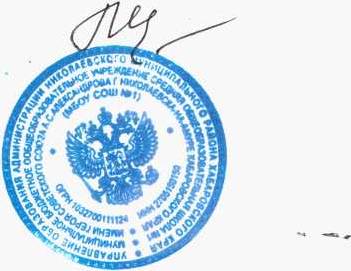 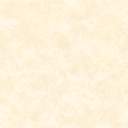 Директор школы ______          О.А. ШалупенкоХарактеристика участников формы наставничества «Ученик – ученик»Характеристика участников формы наставничества «Ученик – ученик»Характеристика участников формы наставничества «Ученик – ученик»НаставникНаставляемыйНаставляемыйКто может бытьПассивныйАктивныйАктивный	ученик, обладающий лидерскими организаторскими качествами, нетривиальностью мышления;Ученик,  демонстрирующий высокие образовательные результаты;Победитель  олимпиад, конфренций НОУ и других  интеллектуальных соревнований;Лидер	класса, параллели, принимающий активное участие в жизни ОУ;Возможный	участник всероссийских организаций и объединенийСоциально или ценностно-дезориентированный учащийся более низкой по отношению к наставнику ступени, демонстрирующий неудовлетворительные образовательные результаты или проблемы с поведением, не принимающим участие в жизни школы, отстраненный от коллектива.Учащийся с особымиобразовательными потребностями, нуждающийся впрофессиональной поддержке	или ресурсах для	обменамнениями и реализациисобственных проектов.Возможные варианты программы наставничества «ученик – ученик»Возможные варианты программы наставничества «ученик – ученик»Формы взаимодействияЦель«успевающий - неуспевающий»Достижение лучших образовательных результатов«лидер - пассивный»Психоэмоциональная поддержка с адаптацией в коллективе или с развитием коммуникационных, творческих, лидерских навыков«Равныйь - равному»Обмен навыками для достижения целей«Адаптированный- неадаптированный»Адаптация к новым условиям обученияСхема реализации формы наставничества «ученик – ученик»Схема реализации формы наставничества «ученик – ученик»Этапы реализацииМероприятияПредставление программ наставничества вформе «ученик-ученик»Ученическая конференция.Проводится отбор наставников из числаактивных учащихся школьного сообществаАнкетированиеСобеседованиеИспользование базы наставниковОбучение наставниковОбучение проводится кураторомПроводится отбор учащихся, имеющих особые образовательные потребности, низкую учебную мотивацию, проблемы с адаптацией в коллективе, не включенные в школьное сообщество и желающих добровольно принять участие в программенаставничества.АнкетированиеЛисты опросаИспользование базы наставляемых.Формирование пар, группЛичные	встречиОбсуждения вопросов.Назначение кураторомНаставляемый улучшает свои образовательные		результаты,	интегрирование в школьное сообщество, повышена мотивация и осознанностьПредоставление конкретных результатов взаимодействия	 (проект,		улучшение показателей)Улучшение образовательных результатов, посещаемостиРефлексия реализации формы наставничестваАнализ эффективности реализации программы.Наставник	получает		уважаемый		и заслуженный		статус.	Чувствует	свою причастность школьному сообществу.Поощрение на  школьных мероприятиях: церемония  «Школьное созвездие» школьная конференция  и др.Характеристика участников формы наставничества «Учитель – учитель»Характеристика участников формы наставничества «Учитель – учитель»Характеристика участников формы наставничества «Учитель – учитель»НаставникНаставляемыйНаставляемыйНаставникМолодой специалистПедагогОпытный педагог, имеющий профессиональные успехи (победитель различных профессиональных конкурсов, автор учебных пособий и материалов, ведущий вебинаров и семинаров)Педагог, склонный к активной общественной работе, лояльный участник педагогического и школьного сообществПедагог, обладающий лидерскими, организационными	и коммуникативными навыками, хорошо развитой эмпатиейИмеет малый опыт работы (от 0 до 3 лет), испытывающий трудности	с организацией учебного процесса, с взаимодействием с учащимися, другими педагогами, родителямиСпециалист, находящийся	в процессе адаптации на новом месте работы, которому необходимо получать представление	о традициях, особенностях  ОУПедагог, находящийся в состоянии эмоционального выгорания, хронической усталости.Возможные варианты программы наставничества «учитель – учитель»Возможные варианты программы наставничества «учитель – учитель»Формы взаимодействияЦель«опытный педагог – молодой специалист»Поддержка	для	приобретения	необходимых профессиональных навыков изакрепления на месте работы«опытный классный руководитель - молодой специалист»Поддержка	для	приобретениянеобходимых профессиональных навыков в работе с классным коллективом и закрепления на месте работы«лидер	педагогического сообщества - педагог, испытывающий проблемы»Реализация психоэмоциональной поддержки сочетаемый с профессиональной помощью по приобретению и развитию педагогических талантов и инициатив«педагог-новатор – консервативный педагог»Помощь в овладении современными программами, цифровыми навыками, ИКТ-компетенциями.«опытный	предметник - неопытный предметник»Методическая поддержка по конкретному предмету.Схема реализации формы наставничества «учитель-учитель»Схема реализации формы наставничества «учитель-учитель»Этапы реализацииМероприятияПредставление программ наставничества в форме «учитель – учитель»Педагогический советСовещанияПроводится отбор наставников из числа активных	и	опытных	педагогов ипедагогов,	самостоятельно выражающих желание помочь педагогуАнкетированиеИспользование базы наставниковОбучение наставниковПроводится при необходимостиПроводится	отбор	педагогов, испытывающий		профессиональные проблемы, проблемы адаптации и желающих добровольно принять участие в программе наставничестваАнкетированиеЛисты	опросаИспользование базы наставляемыхФормирование пар, группЛичные	встречиОбсуждения вопросов.Назначение кураторомПовышение квалификации наставляемого, закрепление	в	профессии.	Творческаядеятельность. Успешная адаптацияТестированиеПроведение	мастер	-классов, открытых уроковРефлексия	реализации	формынаставничества.Анализ эффективности реализациипрограммыНаставник	получает	уважаемый	изаслуженный статус.Поощрение на педагогическом советеХарактеристика участников формы наставничества «учитель – ученик»Характеристика участников формы наставничества «учитель – ученик»Характеристика участников формы наставничества «учитель – ученик»НаставникНаставляемыйНаставляемыйКто может бытьПассивныйАктивныйНеравнодушный профессионал с большим (от 5 лет) опытом работы с высокой квалификациейАктивная жизненная позиция. Обладает развитыми коммуникативными навыками, гибкостью в общении, умением отнестись к ученику как к равному в диалоге и потенциально будущему коллегеВыпускник, член сообщества благодарных выпускников.Родитель учащегося  (выпускника)Социально активный учащийся	с особыми образовательными потребностями, мотивированный к расширению	круга общения, самосовершенствованию, получению новых навыковПлохомотивированный, дезориентированный учащийся, не имеющий желания самостоятельно выбирать образовательную траекторию, мало информированный о карьерных и образовательных перспективах, равнодушный к процессам внутри ОУ и ее сообществуВозможные варианты программы наставничества «учитель – ученик»Возможные варианты программы наставничества «учитель – ученик»Формы взаимодействияЦель«активный	профессионал – равнодушный потребитель»Мотивационная и  ценностная  поддержка  с  развитием коммуникативных, творческих, лидерских навыков, стимулирование идей саморазвития, осознанного выбора образовательной и карьерной траектории.«коллега - молодой коллега»Совместная работа по развитию творческого, предпринимательского или социального проекта, в процессе которой наставляемый делится свежим видением и креативными идеями, которые могут оказать существенную поддержку наставнику, а сам наставник выполняет роль организатора и куратора.Схема реализации формы наставничества «учитель-ученик»Схема реализации формы наставничества «учитель-ученик»Этапы реализацииМероприятияПредставление программ наставничества в форме «учитель-ученик».Ученическая конференцияЗаседание Совета учащихсяПроводится   отбор   наставников   из числа активных	и	опытных	учителей, представителей благодарных выпускников.АнкетированиеИспользование базы наставниковОбучение наставников.Обучение	проводится	кураторомпрограммы		наставничества	при необходимостиПроводится отбор учащихся, имеющих проблемы с учебой, не мотивированных, не умеющих строить свою образовательную траекторию. Либо учащиеся с особыми образовательными потребности, не имеющими возможности реализовать себя в рамках школьной программы.Формирование пар, групп.АнкетированиеЛисты опросаИспользование базы наставляемыхПовышение образовательных результатов у наставляемых.	Личные встречи или групповая работа в формате «быстрых встреч»Рефлексия	реализации формы наставничества.Защита проектаАнализ успеваемостиОпределение образовательной траекторииНаставник	получает	уважаемый	и заслуженный статусАнализ	эффективности реализации программы